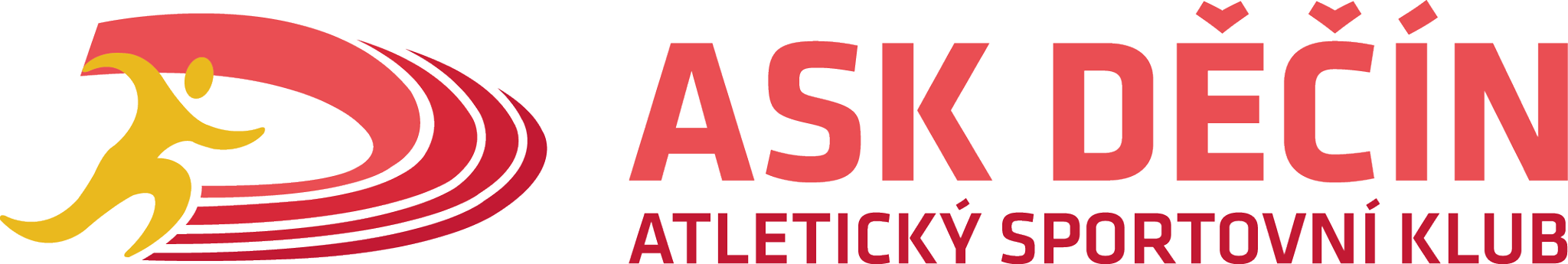 LOTHARŮV BĚH 202310. ROČNÍK – 18.2.Pořadatel:Atletický sportovní klub Děčín (ASK Děčín)Datum:	 Sobota 18. února 2023, 14:00Místo a čas:Tratě na 10 i 5 kilometrů startují společně ve 14 hodin Start a cíl je na stejném místě – před domem čp. 69, Děčín 24 – Krásný Studenec. Cca 20 metrů od pomníku obětem 1. světové války, který se nachází u křižovatky.Poloha startu v mapy.cz – QR KOD  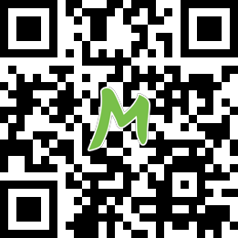 Tratě: Hlavní trať – 10 km Zkrácená trať – 5 kmPovrch a značení tratí:Povrch: 0,6 km asfalt, 9,4 km polní a lesní cesty (možný výskyt bláta, sněhu, ledu)Značení: fáborky, motivační kilometrovníkyKategorie:Pro trať na 10 km:M39 – muži do 39 letM49 – muži 40 – 49 letM59 – muži 50 – 59 letM60+ – muži nad 60 letZ39 – ženy do 39 letZ40+ – ženy nad 40 letPro trať na 5 km:M - mužiZ – ženyRegistrace:ONLINE na www.nazavody.cz do středy 15.2.2023 do půlnoci.Startovné:Při přihlášení a zaplacení předem 149 Kč Při přihlášení a zaplacení na místě 249 KčPrezentace a registrace na místě:V mobilní závodní kanceláři (stan s motivem ASK DĚČÍN) nejpozději 30 minut před startem (tj. do 13:30). Služby:Každý obdrží při registraci startovní balíček, který obsahuje: startovní číslo s čipem (předem přihlášení s vlastním jménem), samolepku a šňůrkový batoh na záda.Pro všechny běžce bude k dispozici ZDARMA občerstvení. Nejlepší závodníci obdrží diplom a pro všechny závodníky bude možnost vypsání pamětního listu.Ceny:Nejlepší závodníci obdrží v rámci vyhlášení věcné ceny (pokud bude vyhlášení možné). Vyhlašujeme vždy první 3 v kategorii – tj. 24 závodníků.ZÁVOD JE ZAŘAZEN DO 26. ROČNÍKU DĚČÍNSKÉHO BĚŽECKÉHO POHÁRU, Více informací na www.askdecin.cz/lotharuvbeh                    KONTAKT: Petr Horník (+420 702 873 951, petrik.hornik@seznam.cz) LOTHARŮV BĚH 202310. ROČNÍK – 18.2.Pořadatel:Atletický sportovní klub Děčín (ASK Děčín)Datum:	 Sobota 18. února 2023, 14:00Místo a čas:Tratě na 10 i 5 kilometrů startují společně ve 14 hodin Start a cíl je na stejném místě – před domem čp. 69, Děčín 24 – Krásný Studenec. Cca 20 metrů od pomníku obětem 1. světové války, který se nachází u křižovatky.Poloha startu v mapy.cz – QR KOD  Tratě: Hlavní trať – 10 km Zkrácená trať – 5 kmPovrch a značení tratí:Povrch: 0,6 km asfalt, 9,4 km polní a lesní cesty (možný výskyt bláta, sněhu, ledu)Značení: fáborky, motivační kilometrovníkyKategorie:Pro trať na 10 km:M39 – muži do 39 letM49 – muži 40 – 49 letM59 – muži 50 – 59 letM60+ – muži nad 60 letZ39 – ženy do 39 letZ40+ – ženy nad 40 letPro trať na 5 km:M - mužiZ – ženyRegistrace:ONLINE na www.nazavody.cz do středy 15.2.2023 do půlnoci.Startovné:Při přihlášení a zaplacení předem 149 Kč Při přihlášení a zaplacení na místě 249 KčPrezentace a registrace na místě:V mobilní závodní kanceláři (stan s motivem ASK DĚČÍN) nejpozději 30 minut před startem (tj. do 13:30). Služby:Každý obdrží při registraci startovní balíček, který obsahuje: startovní číslo s čipem (předem přihlášení s vlastním jménem), samolepku a šňůrkový batoh na záda.Pro všechny běžce bude k dispozici ZDARMA občerstvení. Nejlepší závodníci obdrží diplom a pro všechny závodníky bude možnost vypsání pamětního listu.Ceny:Nejlepší závodníci obdrží v rámci vyhlášení věcné ceny (pokud bude vyhlášení možné). Vyhlašujeme vždy první 3 v kategorii – tj. 24 závodníků.ZÁVOD JE ZAŘAZEN DO 26. ROČNÍKU DĚČÍNSKÉHO BĚŽECKÉHO POHÁRU, Více informací na www.askdecin.cz/lotharuvbeh                    KONTAKT: Petr Horník (+420 702 873 951, petrik.hornik@seznam.cz) 